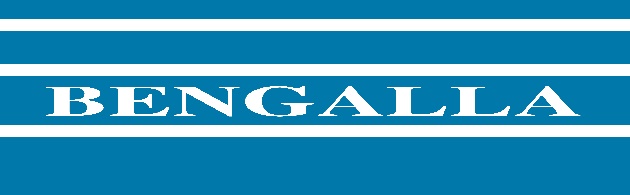 MUSWELLBROOK JUNIOR TOUCH FOOTBALL COMPETITIONWEEK 5: 14th February 20224.30pm Field 1: VSR Cubs vs Cross Fit Little Legends (9-10’s)Field 2: The Odd Bunch vs Lightning Bolts (9-10’s)Field 3: Ward Brothers vs Nitro Build (9-10’s)Field 4: PIRTEK vs MACH N CHEESE (11-12 B&G)4.30pm---OVAL 3:Field 1: Red Devils vs Little Legends (6YRS & Under)Field 2: Nitro Build vs Little Fridgies (6YRS & Under)Field 3: Little Kuzziez vs Earthworx Little Diggers (7-8’s)Field 4: Incredibles vs PIRTEK Mini’s (7-8’s)5.10pmField 1: KOAB vs White Kuzziez (13-14 Boys)Field 2: Real Touchies vs Happy Tooth Divas (13-14, 15-17 Girls)Field 3: Red Kuzziez vs Nukara (13-14 Boys)Field 4: Cool Kuzziez vs Bradley Baker Carpentry (13-14, 15-17 Girls)Field 5: Yellow Kuzziez vs Large Zinger Box (13-14 Boys)Field 6: Benchwarmers vs Rainbow Farms (13-14, 15-17 Girls)5.50pmField 1: KOAB vs Rambos (11-12 B&G)Field 2: Whiteys Refrigeration vs Craig Daniel Drafting (11-12 Boys)Field 3: North Stars vs The Commy (LADIES)                             Leon DoyleField 4: Kuzzie Girls vs U16 Mamba Girls (LADIES)                  Liam AndersonBYES:  GROOVERS (11-12 Girls)